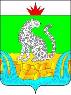 КРАСНОЯРСКИЙ КРАЙШУШЕНСКИЙ РАЙОННЫЙ СОВЕТ ДЕПУТАТОВР Е Ш Е Н И Е24.06.2022                  	             пгт Шушенское                                      № 204-19/н    Об утверждении структурыадминистрации Шушенского районаВ соответствии с частью 8 статьи 37 Федерального закона от 06.10.2003 № 131-ФЗ «Об общих принципах организации местного самоуправления в Российской Федерации», руководствуясь статьями 18, 26, 30 Устава Шушенского района, Шушенский районный Совет депутатов РЕШИЛ:1. Утвердить структуру администрации Шушенского района согласно приложению к настоящему решению.2. Считать утратившим силу решение Шушенского районного Совета депутатов от 08.04.2022  № 174-вн/н «Об утверждении структуры администрации Шушенского района».3. Контроль за исполнением настоящего решения возложить на постоянную комиссию по законности, правопорядку, защите прав граждан, местному самоуправлению.4. Настоящее решение вступает в силу после его официального опубликования в газете «Ведомости» Шушенского района.Исполняющий полномочия председателя Шушенского районного Совета депутатов ______________     Е.А. КотоваГлава Шушенского района__________Д.В. Джигренюк